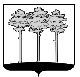 ГОРОДСКАЯ  ДУМА  ГОРОДА  ДИМИТРОВГРАДАУльяновской областиР Е Ш Е Н И Ег.Димитровград  25  апреля  2018  года                                                                №  82/975  .                                    О занесении на городскую Доску Почёта 	В соответствии с Положением о муниципальных наградах города Димитровграда Ульяновской области, рассмотрев заключение Комиссии по муниципальным наградам при Городской Думе города Димитровграда Ульяновской области от 18.04.2018 №1-з, Городская Дума города Димитровграда Ульяновской области второго созыва решила:1. За высокое профессиональное мастерство и наилучшие показатели в профессиональной, творческой и общественной деятельности по итогам           2017 года и в связи с празднованием Дня города занести на городскую Доску Почёта:1.1. Архипову Светлану Михайловну, специалиста Димитровградской местной общественной организации инвалидов-опорников «Преодоление» Ульяновской областной общественной организации Общероссийской общественной организации «Всероссийское общество инвалидов» (ВОИ);1.2. Бегинину Ирину Ивановну, директора Муниципального бюджетного общеобразовательного учреждения «Городская гимназия города Димитровграда Ульяновской области»;1.3. Бикметова Дмитрия Юрьевича, полицейского (водителя) мобильного взвода отдельной роты патрульно-постовой службы полиции Межмуниципального отдела Министерства внутренних дел Российской Федерации «Димитровградский», сержанта полиции;1.4. Будылина Олега Евгеньевича, начальника Федерального казенного учреждения Исправительная колония №10 УФСИН РОССИИ по Ульяновской области, полковника внутренней службы;1.5. Булючева Владислава Геннадьевича, резьбошлифовщика 6 разряда цеха изготовления и ремонта оснастки и инструмента Общества с ограниченной ответственностью «Димитровградский инструментальный завод»;1.6. Вавилову Нину Васильевну, социального работника  отделения социального обслуживания на дому по городу Димитровграду Областного государственного бюджетного учреждения социального обслуживания «Центр социального обслуживания «Доверие» в г.Димитровграде»;1.7. Гнатюк Ирину Ивановну, учителя математики Муниципального бюджетного общеобразовательного учреждения «Городская гимназия города Димитровграда Ульяновской области»;1.8. Горбунову Татьяну Дмитриевну, начальника отдела капитального строительства Общества с ограниченной ответственностью «СпецСтрой»;1.9. Ежова Александра Викторовича, слесаря-сантехника Общества с ограниченной ответственностью «Теплоэнергоснабжение»;1.10. Загороднову Людмилу Петровну, фельдшера скорой медицинской помощи станции скорой медицинской помощи Федерального государственного бюджетного учреждения здравоохранения «Клиническая больница №172 Федерального медико-биологического агентства»;1.11. Звереву Татьяну Алексеевну, заведующего отделом художественной самодеятельности Муниципального автономного учреждения культуры  Центр культуры и досуга «Восход»; 1.12. Карсакова Анатолия Николаевича, слесаря-ремонтника ремонтно-механического участка Общества с ограниченной ответственностью «Димитровградский вентильный завод»;1.13. Кузьмину Жанну Анатольевну, директора Муниципального бюджетного учреждения Спортивная школа города Димитровграда имени Жанны Борисовны Лобановой;1.14. Леонтьеву Ольгу Анатольевну, заместителя директора по внеклассно-воспитательной работе, преподавателя отделения хорового пения, концертмейстера Муниципального бюджетного учреждения дополнительного образования Детская школа искусств №1;1.15. Макарову Галину Федоровну, члена Димитровградского местного отделения Ульяновского регионального отделения Общероссийской общественной организации «Союз пенсионеров России»; 1.16. Мартынову Ирину Анатольевну,  заведующего отделом методической деятельности центральной городской библиотеки Муниципального бюджетного учреждения культуры «Централизованная библиотечная система г.Димитровграда»;1.17. Мастрюкова Алексея Александровича, тренера Муниципального бюджетного учреждения Спортивная школа «Димитровград» города Димитровграда Ульяновской области; 1.18. Минеева Владимира Николаевича,  наладчика автоматов и полуавтоматов 6 разряда автоматного цеха Общества с ограниченной ответственностью  «ДААЗ Штамп»;1.19. Миронова Станислава Владимировича, заместителя начальника технического отдела по насосному оборудованию, теплообменным аппаратам и аппаратам воздушного охлаждения Акционерного общества Димитровградский завод химического машиностроения; 1.20. Москвину Ольгу Владимировну, начальника Димитровградского почтамта УФПС Ульяновской области – филиала ФГУП «Почта России»;1.21. Мыльникову Ирину Владимировну,  начальника Бюро внедрения вычислительной техники Акционерного общества Димитровградский завод химического машиностроения; 1.22. Нюркина Александра Петровича,  главного механика  Общества с ограниченной ответственностью «АВТОПАРТНЁР»;1.23. Ощепкова Павла Владимировича,  старшего инспектора Муниципального казенного учреждения «Димитровградская стража», заместителя командира Народной дружины города Димитровграда Ульяновской области;1.24. Панкратову Людмилу Анатольевну, члена Некоммерческого партнёрства «Комитет солдатских матерей «Сыновья»;1.25. Платонову Валентину Петровну, председателя территориального общественного самоуправления «Черемшан»;1.26. Потемкину Римму Рехимзяновну, участкового врача-педиатра педиатрического отделения детской поликлиники №3 Федерального государственного бюджетного учреждения здравоохранения «Клиническая больница №172 Федерального медико-биологического агентства»;1.27. Рязанова Валерия Михайловича, преподавателя Областного государственного бюджетного профессионального образовательного учреждения «Димитровградский технический колледж»;1.28. Сашина Владимира Николаевича,  начальника службы электрика отделения «Реакторная установка ВК-50» Акционерного общества «Государственный научный центр – Научно-исследовательский институт атомных реакторов»;1.29. Сернова Сергея Викторовича, водителя Муниципального казённого учреждения  «Служба материально-технического обеспечения Администрации города»; 1.30. Ситдыкову Гелфию Вагизовну,  слесаря механосборочных работ 3 разряда цеха сборки радиаторов дирекции по производству Общества с ограниченной ответственностью «Димитровградский завод автокомпонентов»;1.31. Скосареву Валентину Петровну, медицинскую сестру перевязочной хирургического кабинета поликлиники для взрослых №1 Федерального государственного бюджетного учреждения здравоохранения «Клиническая больница №172 Федерального медико-биологического агентства»;1.32. Соловьева Леонида Евгеньевича, студента  Димитровградского инженерно-технологического института – филиала федерального государственного автономного образовательного учреждения высшего образования «Национальный исследовательский ядерный университет «МИФИ»;1.33. Субботкину Елену Владимировну, заместителя директора Муниципального бюджетного учреждения Спортивная школа «Нейтрон»;1.34. Сурцева Петра Степановича,  члена Совета Димитровградской городской общественной организации ветеранов (пенсионеров) Великой Отечественной войны, труда, Вооружённых сил и правоохранительных органов;1.35. Сытдыкову Марину Павловну, начальника отдела выплаты пенсий Государственного учреждения – Управление Пенсионного фонда Российской Федерации в г.Димитровграде Ульяновской области (межрайонное);1.36. Хайруллова Наиля Изильевича,  водителя погрузчика 4 разряда участка литья литейного производства Общества с ограниченной ответственностью  «Димитровградский завод алюминиевого литья»;1.37. Хисамутдинова Саитгали Ситдыховича,  машиниста автогрейдера Муниципального казённого учреждения «Городские дороги»; 1.38. Хуртину Марину Петровну, директора Муниципального бюджетного общеобразовательного учреждения «Средняя школа №23 города Димитровграда Ульяновской области»; 1.39. Щуплова Владимира Николаевича, слесаря по контрольно-измерительным приборам и автоматике 5 разряда цеха обслуживания коммуникаций и сетей Акционерного общества «Димитровградский автоагрегатный завод»; 1.40. Янкову  Ольгу Александровну, заместителя заведующего по учебно-воспитательной работе Муниципального бюджетного дошкольного образовательного учреждения «Детский сад №25 «Черёмушка» города Димитровграда Ульяновской области».2. Установить, что настоящее решение подлежит официальному опубликованию и размещению в информационно-телекоммуникационной сети «Интернет» на официальном сайте Городской Думы города Димитровграда Ульяновской области (www.dumadgrad.ru).